                     Сервис центр  Putzmeister                            
                                            продажа новой техники, запчасти, ремонт, аренда.                                                                                 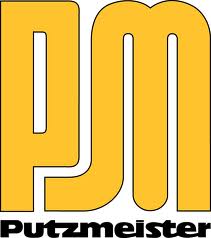                                                        КОММЕРЧЕСКОЕ ПРЕДЛОЖЕНИЕ.Сервис Центр  «Путцмайстер» предлагает в аренду стационарный бетононасос Putzmeister BSA 1409D   в комплекте с линией  бетоновода  длинной . Насос оснащён дизельным приводом Deutz, имеет  производительность до 90 куб.м/час бетона с фракцией до 35мм, подачу по высоте до , по горизонту до .           - Стоимость аренды бетононасоса  в комплекте c бетоноводом 270 000,00 руб./мес.                                                                             из расчёта 164 рабочих часа в месяц, с учётом работы одного Оператора.  - Стоимость аренды бетононасоса свыше 164 рабочих часов в месяц                  1 500,00 руб./час. - Механическая бетонораспределительная стрела RV10 (R = .)                   30 000,00 руб./мес.               Цены указаны с учётом НДС.        Вся техника в отличном состоянии, своевременно обслуживается в нашем сервис центре квалифицированными специалистами, используются только оригинальные запчасти.        При поступлении заявки условия аренды обсуждаются  дополнительно исходя из конкретных задач.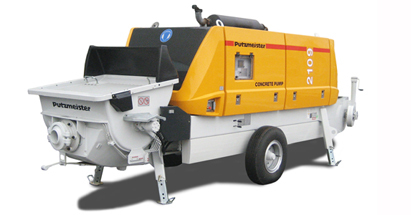 Сервис центр PutzmeisterОтдел арендыВиноградов Леонид                                                                                    моб.(812)980-73-37т/ф. (812)326-00-11spb-pm@mail.ruwww.putzmeister-piter.tiu.ru